                                                                                                                                 ПРОЕКТ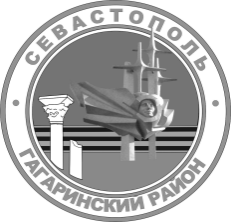 г. севастопольСОВЕТ ГАГАРИНСКОГО МУНИЦИПАЛЬНОГО ОКРУГА IiI СОЗЫВАР Е Ш Е Н И Е________________ СЕССИЯ «___»_________ 2022 Г.	                     №                     Г. СЕВАСТОПОЛЬО внесении изменений в решение Совета Гагаринского муниципального округа от 24 декабря 2019 г. № 55 «Об утверждении Положения о комиссии по соблюдению требований к служебному поведению муниципальных служащих, лиц, замещающих муниципальные должности и урегулированию конфликта интересов в органах местного самоуправления внутригородского муниципального образования города Севастополя Гагаринский муниципальный округ»В соответствии с федеральными законами от 06 октября 2003 г.               № 131-ФЗ «Об общих принципах организации местного самоуправления                   в Российской Федерации», от 25 декабря 2008 г. № 273-ФЗ «О противодействии коррупции», законами города Севастополя от 11 июня 2014 года № 30-ЗС                                   «О противодействии коррупции в городе Севастополе», от   30 декабря 2014 г.                                      № 102-ЗС «О местном самоуправлении в городе Севастополе», Указом Президента Российской Федерации от 01 июля 2010 г.  № 821 «О комиссиях по соблюдению требований к служебному поведению федеральных государственных служащих и урегулированию конфликта интересов», Уставом внутригородского муниципального образования города Севастополя Гагаринский муниципальный округ, принятым решением Совета Гагаринского муниципального округа  от 01 апреля 2015 г. № 17 «О принятии Устава внутригородского муниципального образования города Севастополя Гагаринский муниципальный округ», рассмотрев протест и. о. прокурора Гагаринского района от 07 апреля 2022 г. № 7-01-2022/943-22-20670003, Совет Гагаринского муниципального округаР Е Ш И Л:1. Протест и. о. прокурора Гагаринского района на решение Совета Гагаринского муниципального округа от 24 декабря 2019 г. № 55                                                           «Об утверждении Положения о комиссии по соблюдению требований к служебному поведению муниципальных служащих, лиц, замещающих муниципальные должности и урегулированию конфликта интересов в органах местного самоуправления внутригородского муниципального образования города Севастополя Гагаринский муниципальный округ» от 07 апреля 2022 г.             № 7-01-2022/943-22-20670003 удовлетворить.2. Внести в решение Совета Гагаринского муниципального округа                                 от 24 декабря 2019 г. № 55 «Об утверждении Положения о комиссии по соблюдению требований к служебному поведению муниципальных служащих, лиц, замещающих муниципальные должности и урегулированию конфликта интересов в органах местного самоуправления внутригородского муниципального образования города Севастополя Гагаринский муниципальный округ» следующие изменения:1) пункт 1.4. приложения к решению Совета Гагаринского муниципального округа от 24 декабря 2019 г. № 55 «Об утверждении Положения о комиссии по соблюдению требований к служебному поведению муниципальных служащих, лиц, замещающих муниципальные должности и урегулированию конфликта интересов в органах местного самоуправления внутригородского муниципального образования города Севастополя Гагаринский муниципальный округ» изложить в новой редакции:«1.4. Основной задачей комиссии является содействие органам местного самоуправления - Совету Гагаринского муниципального округа, Главе Гагаринского муниципального округа, исполняющего полномочия председателя Совета, Главе местной администрации (далее - Глава Гагаринского муниципального округа), местной администрации внутригородского муниципального образования города Севастополя Гагаринский муниципальный округ (далее - местная администрация):	- в обеспечении соблюдения муниципальными служащими, лицами, замещающими муниципальные должности ограничений и запретов, требований о предотвращении или урегулировании конфликта интересов, а также                                    в обеспечении исполнения ими обязанностей, установленных Федеральным законом от 25 декабря 2008 г. № 273-ФЗ "О противодействии коррупции", другими федеральными законами;	- в осуществлении в органах местного самоуправления мер по предупреждению коррупции.»3. Настоящее решение вступает в силу со дня его официального обнародования.4. Контроль исполнения настоящего решения оставляю за собой.Глава внутригородского муниципального образования,исполняющий полномочия председателя Совета,Глава местной администрации		                                         А. Ю. ЯрусовПОЯСНИТЕЛЬНАЯ ЗАПИСКАк проекту решения Совета Гагаринского муниципального округа                                  «О внесении изменений в решение Совета Гагаринского муниципального округа от 24 декабря 2019 г. № 55 «Об утверждении Положения о комиссии по соблюдению требований к служебному поведению муниципальных служащих, лиц, замещающих муниципальные должности и урегулированию конфликта интересов в органах местного самоуправления внутригородского муниципального образования города Севастополя Гагаринский муниципальный округ»Настоящий проект решения внесен Главой внутригородского муниципального образования, исполняющим полномочия председателя Совета, Главой местной администрации, разработан в соответствии с федеральными законами от 06 октября 2003 г.№ 131-ФЗ «Об общих принципах организации местного самоуправления в Российской Федерации», от 25 декабря 2008 г.                        № 273-ФЗ «О противодействии коррупции», законами города Севастополя                        от 11 июня 2014 года № 30-ЗС «О противодействии коррупции в городе Севастополе», от   30 декабря 2014 г. № 102-ЗС «О местном самоуправлении                      в городе Севастополе», Указом Президента Российской Федерации от 01 июля 2010 г.  № 821 «О комиссиях по соблюдению требований к служебному поведению федеральных государственных служащих и урегулированию конфликта интересов», Уставом внутригородского муниципального образования города Севастополя Гагаринский муниципальный округ, принятым решением Совета Гагаринского муниципального округа  от 01 апреля 2015 г. № 17 «О принятии Устава внутригородского муниципального образования города Севастополя Гагаринский муниципальный округ», на основании протеста                            и. о. прокурора Гагаринского района от 07 апреля 2022 г.  № 7-01-2022/943-22-20670003.Данный проект решения Совета Гагаринского муниципального округа вносится с целью приведения в соответствии с требованиями пункта 3 Указа Президента Российской Федерации от 01 июля 2010 г.  № 821 «О комиссиях по соблюдению требований к служебному поведению федеральных государственных служащих и урегулированию конфликта интересов».Глава внутригородского муниципального образования,     исполняющий полномочия председателя Совета,Глава местной администрации                                                               А.Ю. ЯрусовЛИСТ СОГЛАСОВАНИЯк проекту решения Совета Гагаринского муниципального округа                                  «О внесении изменений в решение Совета Гагаринского муниципального округа от 24 декабря 2019 г. № 55 «Об утверждении Положения о комиссии по соблюдению требований к служебному поведению муниципальных служащих, лиц, замещающих муниципальные должности и урегулированию конфликта интересов в органах местного самоуправления внутригородского муниципального образования города Севастополя Гагаринский муниципальный округ»Проект внесен:                                                                                         Глава внутригородского муниципального образования,     исполняющий полномочия председателя Совета,Глава местной администрации                                                               А.Ю. ЯрусовАвтор проекта:   Главный специалист местной администрацииКензина И.В.                                            ___________              ___________                                    		                     (подпись)                              (дата)Первый заместитель Главы местной администрацииЮ.В. Иванченко                                    ____________                  ____________                                                                     (подпись)                                      (дата)Заместитель председателяСовета Гагаринского муниципального округа Е.В.Яковлева                                                                       ___________               ____________                                                                            (подпись)                                (дата)Главный специалист местной администрацииРатнер Г.А.                                                ___________                    ___________                                    		                        (подпись)                               (дата)                                                                                                                               